GeschäftsübergabeNach über einem Jahr des erfolgreichen Zusammenschlusses der Unternehmungen Büro Schoch direct AG und Vögtli Bürotechnik AG zur Schoch Vögtli AG, übergibt Andy Vögtli seine Anteile an der Unternehmung an Thomas Schoch, der nun 100% der Aktien der Unternehmung hält.„Die gute Ausgangslage und gestärkte Marktposition der Firma hatte mich bereits im vergangenen Frühling zum Schritt bewogen, mich aus der operativen Führung der Unternehmen zurückzuziehen. Die Übergabe meiner Anteile an den CEO und Mitinhaber Thomas Schoch ist nun der logische, abschliessende Schritt im Zusammenschlussprojekt“, sagt Andy Vögtli und ergänzt weiter: „Ich wünsche den Mitarbeitenden, der Unternehmung und Thomas Schoch weiterhin viel Geschick und Erfolg in den kommenden Jahren und bleibe weiterhin freundschaftlich und beratend mit der Unternehmung verbunden. Nach 37 Jahren Tätigkeit in den Bereichen Büromaterial und Büroeinrichtungen freue ich mich, in Zukunft meinen beruflichen Schwerpunkt ganz in die Weiterentwicklung der eigenständigen Vögtli Büro Design AG zu legen“. Danken möchte er insbesondere auch den Kunden, Partnern und Lieferanten für die langen partnerschaftlichen Geschäftsbeziehungen.Thomas Schoch dankt Andy Vögtli für die Übergabe: „Andy Vögtli hat die Vögtli Bürotechnik AG in den 37 Jahren mit viel Geschick erfolgreich geführt und entwickelt. Er hat die Vision des Zusammenschlusses geteilt und massgeblich zum Erfolg beigetragen. Ich möchte ihm von Herzen für  sein Engagement und die partnerschaftliche Zusammenarbeit danken.“ Thomas Schoch führt weiter aus, dass auch mit dem Ausscheiden von Andy Vögtli die Unternehmung an den soliden Werten einer schweizerischen Familienunternehmung, an der aktuellen Strategie und den Standorten festhält: „Wir möchten in den wirtschaftlichen Zentren Basel und Zürich mit unseren lokalen Mitarbeitenden vor Ort sein, um die Kunden schnell, fachkompetent und lösungsorientiert zu beraten. Dies ganz nach unserem Leitmotiv: „Macht’s einfach“.Die Schoch Vöglti AG wurde aus dem Zusammenschluss  der Büro Schoch direct AG und der Vögtli Bürotechnik AG im Jahr 2016 gegründet. Sie beschäftigt rund 100 Mitarbeitende an den Standorten Ober-Ohringen, Münchenstein und Aarburg und erzielt einen Umsatz von CHF 35 Mio. pro Jahr im Bereich des Schul- und Bürobedarfs.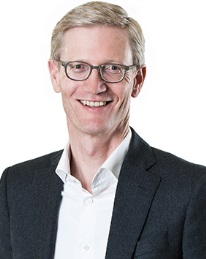 Thomas Schoch 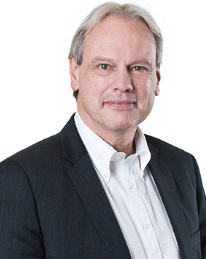 Andy Vögtli 